MIMOŘÁDNÝ ROZVRH 10. 5.
 
Nepřítomni:  		OD 3.HOD – MÁLEK, EISNER, BURDOVÁ, SOUKUPOVÁ, MATIČKA
Nepřítomné třídy:      DOZOR / ŠATNY / 7:30 – 8:00:		MATIČKA
DOZOR / ŠATNY / VELKÁ PŘESTÁVKA:	BARTONÍČEK
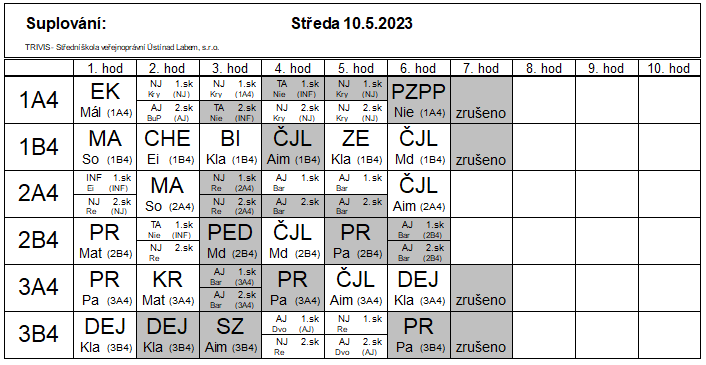 